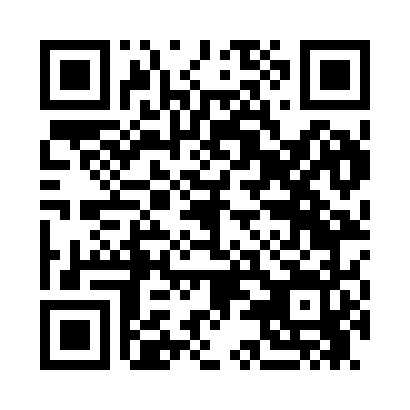 Prayer times for Mill Farms, Virginia, USAMon 1 Jul 2024 - Wed 31 Jul 2024High Latitude Method: Angle Based RulePrayer Calculation Method: Islamic Society of North AmericaAsar Calculation Method: ShafiPrayer times provided by https://www.salahtimes.comDateDayFajrSunriseDhuhrAsrMaghribIsha1Mon4:205:501:105:028:3010:002Tue4:215:501:105:028:309:593Wed4:215:511:105:028:309:594Thu4:225:511:105:038:299:595Fri4:235:521:115:038:299:586Sat4:235:521:115:038:299:587Sun4:245:531:115:038:299:578Mon4:255:541:115:038:289:579Tue4:265:541:115:038:289:5610Wed4:275:551:115:038:289:5611Thu4:275:551:115:038:279:5512Fri4:285:561:125:038:279:5413Sat4:295:571:125:038:269:5414Sun4:305:571:125:038:269:5315Mon4:315:581:125:038:259:5216Tue4:325:591:125:038:259:5117Wed4:336:001:125:038:249:5118Thu4:346:001:125:038:249:5019Fri4:356:011:125:038:239:4920Sat4:366:021:125:038:229:4821Sun4:376:031:125:038:229:4722Mon4:386:031:125:038:219:4623Tue4:396:041:125:038:209:4524Wed4:406:051:125:038:209:4425Thu4:416:061:125:038:199:4326Fri4:426:061:125:028:189:4227Sat4:446:071:125:028:179:4128Sun4:456:081:125:028:169:3929Mon4:466:091:125:028:159:3830Tue4:476:101:125:028:149:3731Wed4:486:101:125:018:149:36